4.05.2020г. Практическая работа  14.Изучение конструкций подшипников качения1. Цель работыИзучить основные типы подшипников качения и ознакомиться с их условными обозначениями. Научиться определять типы подшипников по внешнему виду, по маркировке и по отдельным деталям. Ознакомиться с материалами, применяемыми для изготовления подшипников качения, и с основными конструктивными особенностями исполнения различных типов подшипников.2. Теоретические положения2.1. Общие сведенияПодшипники качения предназначены поддерживать вращающиеся валы и оси в пространстве, обеспечивая им возможность свободного вращения или качания, и воспринимать действующие на них нагрузки. Кроме осей и валов подшипники качения могут поддерживать детали, вращающиеся вокруг неподвижных осей, например, блоки, шкивы и др.Подшипники качения стандартизованы и выпускаются промышленностью в массовых количествах в большом диапазоне типоразмеров с наружным диаметром от 1 мм до 5м и с диаметром шариков от 0,35 мм до 203 мм, и массой от долей грамма до нескольких тонн.Подшипники качения (см. рисунок 1) в большинстве случаев состоят из наружного кольца 1, внутреннего кольца 2, тел качения 3 (шариков или роликов), сепаратора 4. В некоторых подшипниках качения для уменьшения их габаритов одно или оба кольца отсутствуют, а в некоторых отсутствует сепаратор.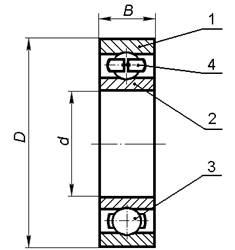 Рис.1. Шариковый радиальный подшипникПо сравнению с подшипниками скольжения, подшипники качения имеют следующие достоинства: меньшие моменты сил трения; малая зависимость моментов сил трения от скорости; небольшой нагрев; незначительный расход смазки; малую ширину; значительно меньший расход цветных металлов; менее высокие требования к материалу и к термической обработке валов; значительно меньшие пусковые моменты.К недостаткам подшипников качения относятся: чувствительность к ударным нагрузкам; относительно большие радиальные размеры; высокая стоимость при производстве уникальных подшипников; высокие контактные напряжения и поэтому ограниченный срок службы; меньшая способность демпфировать колебания.2.2. Классификация подшипников каченияПодшипники качения классифицируют по следующим основным признакам.По форме тел качения: шариковые и роликовые, причём последние могут быть цилиндрическими, коническими, игольчатыми, бочкообразными и витыми.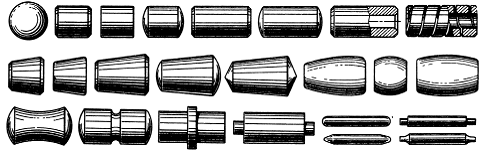 Рис.2. Форма тел качения подшипниковПо направлению воспринимаемой нагрузки: радиальные, радиально-упорные, упорно-радиальные и упорные.По числу рядов тел качения: однорядные, двухрядные, трёхрядные, четырёхрядные и многорядные.Таблица 1. Основные типы радиальных и радиально-упорных подшипников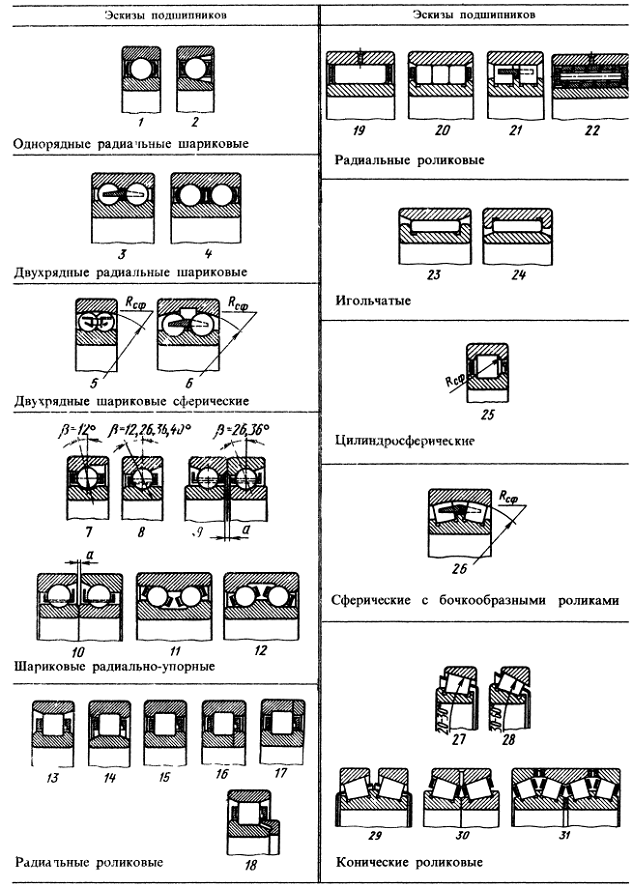 По способности самоустанавливаться: несамоустанавливающиеся и самоустанавливающиеся (сферические, допускающие угол перекоса внутреннего и наружного колец до  2-30 ).По габаритным размерам: на серии   (для каждого подшипника при одном и том же внутреннем диаметре имеются различные серии, отличающиеся несущей способностью подшипника, т. е. размерами колец и тел качения). В зависимости от размера наружного диаметра подшипника, серии подразделяются на сверхлёгкие, лёгкие, средние и тяжёлые. В зависимости от ширины подшипника серии бывают особо узкие, узкие, нормальные, широкие и особо широкие.Таблица 2. Основные типы   упорных и упорно-радиальных подшипников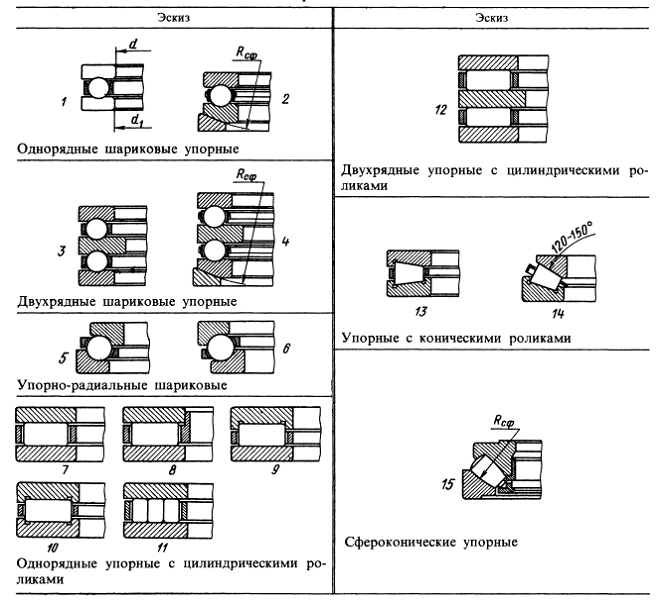 2.3. Основные типы подшипников качения2.3.1. Шариковые подшипники2.3.1.1. Радиальные, однорядные шариковые подшипники (см. рисунок 3, а) в основном предназначены для восприятия радиальных нагрузок, но могут воспринимать и осевую нагрузку в обе стороны до 70% от неиспользованной допустимой радиальной нагрузки, поэтому эти подшипники можно применять для фиксации вала или корпуса в осевом направлении. Допускают перекос осей колец подшипника на угол не более 0,25°.2.3.1.2. Радиальные, двухрядные, сферические шариковые подшипники (см. рисунок 3, б) предназначены для восприятия радиальных нагрузок в условиях возможных значительных перекосов колец подшипников (до 2 - 3°). Подшипники допускают осевую фиксацию вала в обе стороны с нагрузкой до 20% от неиспользованной допустимой радиальной нагрузки. Дорожку качения наружного кольца выполняют по сферической поверхности описанной из центра подшипника, что обеспечивает подшипнику самоустанавливаемость, поэтому их можно применять в узлах машин с отдельно стоящими корпусами при несовпадении осей посадочных мест под подшипники или в качестве опор длинных, прогибающихся от действия нагрузок, валов.2.3.1.3. Радиально-упорные шариковые подшипники (см. рисунок 3, в) предназначены для восприятия совместно действующих радиальных и односторонних осевых нагрузок. Могут воспринимать чисто осевую нагрузку.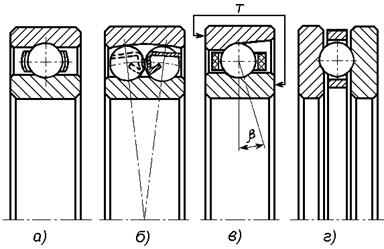 Рис.3. Шариковые подшипникиОдин из бортов наружного или внутреннего кольца срезан почти полностью, что позволяет закладывать в подшипники на 45% больше шариков того же диаметра, чем в обычные радиальные подшипники, что способствует повышению их  грузоподъемности.Подшипники по конструктивным особенностям выполняют с расчетными углами контакта шариков с кольцами β = 12° (тип 36000), β= 26° (тип 46000) и β= 36° (тип 66000). Радиально-упорные подшипники применяют в опорах жестких коротких валов и в опорах, требующих регулировки внутреннего зазора в подшипниках.Подшипники, у которых угол контакта β= 45° называются упорно-радиальными.2.3.1.4. Упорные шариковые подшипники (см. рисунок 3, г) предназначены для восприятия односторонних осевых нагрузок. На горизонтальных валах они работают хуже, чем на вертикальных валах и требуют хорошей регулировки или поджатия колец пружинами. Упорные подшипники часто устанавливают в одном корпусе в паре с радиальными подшипниками.2.3.2. Роликовые подшипники2.3.2.1. Радиальные роликовые подшипники с короткими цилиндрическими роликами (см. рисунок 4, а) предназначены для восприятия больших радиальных нагрузок. Их грузоподъемность на 70% выше грузоподъемности однорядовых радиальных шариковых подшипников одинакового типоразмера. Подшипники легко разбираются в осевом направлении, допускают некоторое осевое взаимное смещение колец, что облегчает монтаж и демонтаж подшипниковых узлов и позволяет применять их в плавающих опорах, как правило, жестких коротких валов.2.3.2.2. Радиальные двухрядные подшипники с короткими цилиндрическими роликами (см. рисунок 4, б) применяют для опор быстроходных коротких валов, требующих точного вращения. Ролики расположены в шахматном порядке. Сепаратор – массивный бронзовый.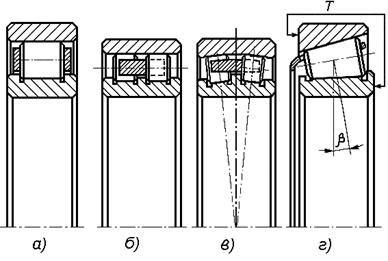 Рис.4. Роликовые подшипники2.3.2.3. Радиальные двухрядные сферические роликовые подшипники (см. рисунок 4, в) предназначены для восприятия особо больших радиальных нагрузок при возможности значительных (2 - 3°) перекосов колец, а также двухстороннюю осевую нагрузку до 25% неиспользованной допустимой радиальной нагрузки. Могут работать и при только осевом усилии. Дорожка качения наружного кольца выполнена по сферической поверхности. Ролики имеют форму бочки. Подшипники этого типа применяют в опорах длинных двух и многоопорных валов, подверженных значительным прогибам под действием внешних нагрузок, а также в узлах машин с отдельно стоящими подшипниковыми корпусами.2.3.2.4. Конические роликовые подшипники (см. рисунок 4, г) являются радиально-упорными и предназначены для восприятия значительных совместно действующих радиальных и односторонних осевых нагрузок.Радиальная грузоподъемность в среднем на 90% выше, чем у радиальных однорядных подшипников одинакового типоразмера. Эти подшипники имеют широкое применение в машиностроении. Отличаются удобством сборки и разборки, регулировки зазоров и компенсации износов. Угол контакта (половина угла при вершине конуса дорожки качения наружного кольца) β = (9 - 17°) (тип 7000), β = (25 - 29°) (тип 27000). Конические роликовые подшипники применяют в узлах машин с жесткими, двух опорными, короткими валами.2.4. Условные обозначения подшипников каченияУсловными обозначениями характеризуются внутренний диаметр подшипника (или втулки), его серия, тип, конструктивные особенности. Все перечисленные параметры обозначаются по ГОСТ 3189-75 цифрами, значения которых определяются занимаемыми ими местами в условном обозначении подшипников, согласно данных, приведенных в таблице 3.2.4.1. Обозначение внутреннего диаметра подшипниковВнутренний  диаметр подшипника  (или  диаметр вала, если он 20d200 мм) в условном обозначении подшипника указывается двумя первыми цифрами справа, являющимися частным от деления диаметра отверстия на пять. Для подшипников, у которых  10 ≤  d ≤ 17 мм диаметр обозначается в соответствии с таблицей 4.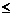 Таблица 3. Значение цифр в условном обозначении подшипниковТаблица 4. Обозначение диаметра отверстия подшипника2.4.2. Обозначение серий подшипниковТретья и седьмая цифры справа указывают серию подшипника всех диаметров (кроме малых подшипников, у которых  d = 9мм) согласно данным таблицы 5.Таблица 5. Обозначение серий подшипников2.4.3. Обозначение типа подшипниковТип подшипника указывается в условном обозначении четвертой цифрой справа, в соответствии с таблицей 6.Таблица 6. Обозначение типа подшипника в условном обозначении2.4.4. Обозначение подшипников по конструктивным разновидностямПятая и шестая цифры  в условном обозначении подшипника определяют его конструктивную разновидность и состоят из двух цифр от 00 до 99. Конструктивных разновидностей подшипников очень много и наиболее распространённые из них приведены в  ГОСТ 3395-89.Внимание! Если в обозначении подшипника должна присутствовать цифра 0 и после неё слева  не требуются дополнительные обозначения (дополнительные цифры), то цифра 0 в обозначении не проставляется.2.4.5. Примеры расшифровки обозначений подшипников2.4.6. Дополнительные знаки условного обозначенияСлева  через черту от основного обозначения подшипников, которое включает в себя не более семи цифр, указываются требования к точности изготовления подшипников.Справа через черту от основного обозначения подшипников указываются параметры, определяющие специальные требования к материалу деталей подшипников, к термообработке деталей, конструктивные изменения деталей, специальные требования по шероховатости поверхности, температуре отпуска колец подшипников и требования по шуму при работе.2.4.7. Обозначение класса точности подшипниковУстановлены следующие классы точности подшипников, указанные в порядке повышения точности:0, 6 ,5, 4, 2, Т - для шариковых и роликовых радиальных и шариковых радиально-упорных подшипников;0, 6, 5, 4, 2 - для упорных и упорно-радиальных подшипников;0, 6X, 6, 5, 4, 2 -для роликовых конических подшипников.Установлены дополнительные классы точности подшипников - 8 и 7 ниже класса точности 0 для применения по заказу потребителей в неответственных узлах.Классы точности подшипников характеризуются значениями предельных отклонений размеров, формы и расположения поверхностей подшипников. В общем машиностроении обычно применяют классы точности  0,  6, и 5. Следует иметь ввиду, что стоимость одного и того же подшипника класса точности 0 и класса точности 2 отличается в 10 раз.В зависимости от наличия требований по уровню вибрации установлены три категории подшипников - А,  В,  С.К категории А относятся подшипники классов точности 5,  4, 2, Т с одним из дополнительных требований по повышенным нормам уровня вибрации, волнистости и отклонению от круглости поверхностей качения, моменту трения, углу контакта, радиальному биению, осевому биению и их совместному значению.К категории В относятся подшипники классов точности  0,  6Х,  6,  5  с одним из дополнительных требований, аналогичных  категории  А.К категории С относятся подшипники  классов точности  7,  8,  0,  6,  к которым не предъявляются требования по уровню вибрации, моменту трения и другие требования по категориям  А  и  В.Полные требования к точности подшипников приведены в ГОСТ 520-89.Класс точности подшипников указывается цифрой, соответствующей его точности слева от основного условного  обозначения через тире. Класс точности "0"  в условном обозначении опускается.Пример: подшипник № 6 - 205.Расшифровка: шарикоподшипник радиальный (четвёртая цифра слева "0" опущена), диаметром 25 мм (две последние цифры "05"), средней серии (третья цифра слева "2"), класс точности  6.2.4.8. Обозначение радиального зазора и момента трения подшипниковОбозначения: 1, 2, 3, и т.д. расположенные слева от обозначения класса точности подшипника характеризуют различные величины (ряды) радиальных зазоров. Зазор по нормальному ряду обозначается цифрой  0.Обозначения: 1, 2, 3,  и т.д. расположенные слева от радиального зазора, характеризуют различные величины (ряды) моментов трения.У радиальных шарико - и роликоподшипников с радиальным зазором по нормальному ряду и у радиально-упорных шарикоподшипников в дополнительном обозначении между классами точности и обозначением момента трения проставляется буква "М".Обозначения категорий подшипника проставляют:- слева от обозначения ряда момента, например,  А1М5 - 205;- перед обозначением ряда зазоров  при отсутствии требований по моменту трения, например,  В25 - 205;- перед классом точности  при отсутствии требований по моменту трения и  нормальной группе зазора, например, А5 - 205.2.4.9. Расшифровка  дополнительных знаков справа от основного обозначенияДополнительные знаки справа от основного обозначения располагаются в следующем порядке:обозначение материала деталей подшипника  (табл. 7);конструктивные изменения деталей подшипника     К,  К1,  К2, …..;специальные требования по шероховатости, покрытиям и т. п.,    У, У1, У2,…;температура отпуска колец подшипника     Т1,  Т2,  ….;разновидности смазочных материалов для подшипников закрытого типа  С1, С2,..;требования по шуму   Ш,  Ш1,  Ш2, ….Цифры 1, 2, 3, и т. д. справа от дополнительного буквенного обозначения Б,Г,Д,Е,К,Р,Л,У,Х,Ш,Э,Ю,Я указывают на каждое последующее исполнение с каким - либо отличием от предыдущего.Таблица 7. Обозначение материала деталей подшипников2.5. Материал деталей подшипниковКольца и тела качения подшипников изготавливают из шарикоподшипниковой стали марок  ШХ25СГ,  ШХ15,  ШХ20СГ, ШХ20  и др.Кольца, ролики или шарики при температурах работы до 1000С должны быть термически обработаны до твёрдости  HRC 58-66  в зависимости от марки стали.Сепараторы изготавливают из листовой стали, латуни, бронзы, дюралюминия, текстолита, полиамидов с различными уплотнителями. Пластмассовые сепараторы уменьшают величину инерционных нагрузок в подшипниках, дают возможность использовать упругие свойства пластмасс при монтаже тел качения.Сепараторы, изготовленные из самосмазывающегося материала, служат источником твёрдой смазки. В качестве самосмазывающегося материала часто применяется аман. Его можно использовать для сепараторов обычных и высокоскоростных подшипников, работающих без жидкой смазки при нормальных и повышенных температурах.Сепараторы из амана должны быть более массивны, чем обычные. Для увеличения ударной прочности у этих сепараторов по наружному диаметру устанавливается тонкий, менее 1мм., металлический обод.Для сепараторов, работающих в вакууме и в невесомости, пригоден аман и различные композиции, например фторопласт - 4 с бронзой, эпоксидная смола в сочетании с двухсернистым молибденом. Механизм действия самосмазывающихся сепараторов основан на молекулярном  переносе их материала не поверхность тел качения.2.6. Подбор и расчет подшипников качения2.6.1. Общие положения методики подбора и расчета подшипников каченияДля выбора подшипников качения и определения их рабочего ресурса при проектировании и расчете опорных узлов редукторных валов необходимо учитывать эксплуатационные условия, характер и величину нагрузок, воспринимаемых опорами.На основе анализа нагрузок конструктор намечает тип подшипника:  радиальный, радиально-упорный, упорный (см. таблицу 1) и его номер в соответствии с диаметром цапфы. Выбранный подшипник должен обладать необходимой нормативной долговечностью, согласованной с ресурсом работы данной машины или механизма. Например, для зубчатых редукторов установлен срок службы 36000 час, для черевячных 20000 час. Для подшипников таких редукторов минимальный ресурс рекомендуется соответственно 10000 и 5000 час, желательно предусматривать его таким же, как и у редукторов.Таблица 8. Рекомендации по выбору подшипникаПо ГОСТ 18855-82 расчетный ресурс подшипников качения определяется в миллионах оборотов работы по формулам:для шариковых подшипников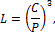 для роликовых подшипников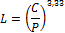 Расчетная долговечность в часах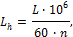 где  C – динамическая грузоподъемность, указанная в каталогах на подшипники, Н;P – эквивалентная динамическая нагрузка, Н,  рассчитываемая по формуле: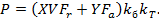 где Fr – радиальная нагрузка, Н;Fa – осевая нагрузка, Н;V – коэффициент вращения  (если вращается внутреннее кольцо,то V =1, если же вращается наружное кольцо, то V=1,2);kб– коэффициент безопасности (см. таблицу 8);kT – температурный коэффициент (см. таблицу 10);X, Y – коэффициент радиальной и осевой нагрузок (см. таблицы 11, 12).Однако для определения их конкретных значений необходимо предварительно найти параметр осевого нагружения e, указанный в тех же таблицах. Этот параметр зависит от отношения , где – статическая грузоподъемность, Н, указываемая в каталоге на подшипники. Далее определяют величину отношения , сопоставляют ее с найденным ранее параметром e и в зависимости от этого находят конкретные значения X и Y.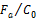 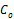 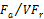 Таблица 9. Значения коэффициента безопасности  kбТаблица 10. Значения температурного коэффициента  kTТаблица 11. Коэффициенты X и Y для радиальных и радиально-упорных шариковых подшипников (по ГОСТ 18855-82)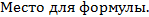 Примечание:1) Для однорядных подшипников при  применяется X=1 и Y= 0;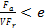 2) Коэффициенты Y, e для промежуточных величин отношений  и  определяются интерполяцией,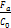 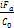 где   i  - количество рядов тел качения.3) e – параметр осевого нагружения.Таблица 12. Коэффициенты Х и Y для радиально-упорныхроликовых подшипников (по ГОСТ 18855-82)2.7. Примеры расчета подшипников качения2.7.1. Примеры расчета радиальных подшипниковПример 1. Подобрать подшипник качения для вала редуктора с цапфой d= 40 мм. Проверить долговечность при частоте вращения n = 1000 об/мин; радиальная нагрузка Fr= 2500 Н, осевая нагрузка Fa= 0.Решение: в данных условиях подходит подшипник радиальный однорядный шариковый (см. таблицу 5). Проверим подшипник для посадочного диаметра d = 40 мм., начиная с легкой серии - № 208, у которого статическая грузоподъемность (см. каталог): = 18100  Н;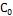 динамическая грузоподъемностьС = 25600  Н.Примем по таблицам  9 и 10 –  = 1,4;  = 1,0.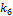 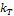 Так как  = 0  и  = 0,  то из таблицы 11, примечание 1) следует: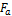 Х=1, Y=0.Эквивалентная динамическая нагрузка: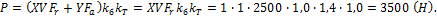 Расчетный ресурс в миллионах оборотов: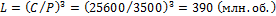 Расчетная долговечность в часах: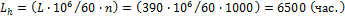 Так как долговечность оказалась меньше минимальной нормы (10000 час.), то проверим подшипник средней серии № 308, у которого = 22700  Н; C = 31900  Н.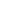 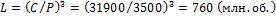 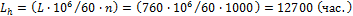 что допустимо.Пример 2. Подобрать подшипник качения при Fa=1000 Н, если остальные данные как в примере 1.Решение:  Наметим как и выше, подшипник №308. Отношение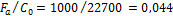 Из таблицы 11 находим интерполированием   е = 0,24.Так как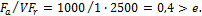 то имеем  Х = 0,56;   Y = 1,85.Эквивалентная динамическая нагрузка: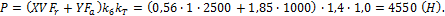 Расчетный ресурс в миллионах оборотов: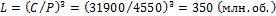 Расчетная долговечность в часах: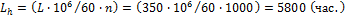 Долговечность недостаточна.Проверим подшипник тяжелой серии № 408, у которогоСo = 37000, Н,  С = 5030, Н.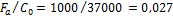 е = 0,22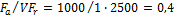 следовательно: Х = 0,56; Y = 1,99;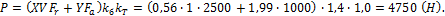 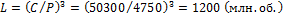 Расчетная долговечность в часах: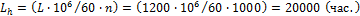 Такая долговечность приемлема.2.7.2. Примеры расчета радиально-упорных подшипниковПри расчете радиально-упорных подшипников необходимо определять осевые нагрузки, воспринимаемые опорами и учитывать собственные осевые составляющие S реакций в подшипнике, возникающие от радиальной нагрузки. В случае установки шариковых радиально-упорных подшипников S = еFr, а в случае роликовых – S = 0,83еFr.Общие осевые нагрузки находят в зависимости от расположения , как это указано в таблице 13.Точка приложения реакции опоры находится на пересечении оси вала с нормалью к середине линии контакта. Эта точка может быть определена графически или по расстоянию а от торца наружного кольца:Для однорядных шариковых подшипников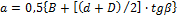 Для роликовых конических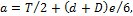 где  d и D – внутренний и наружный диаметры подшипника, мм (см. рисунок 1);В – ширина подшипника, мм;Т – расстояние между противоположными торцами колец роликоподшипника,  мм  (см. рисунок 3, г).Таблица 13. Общие осевые нагрузки, воспринимаемые подшипникамиПример 3. При расчете первого вала редуктора были определены реакции опор Fr1 = 3600, Н;  Fr2 = 1800, Н; осевая нагрузка Fа = 1400, Н; подшипники установлены по схеме  б  (см. таблицу 13).Диаметр цапфы вала d = 50; мм;  частота вращения вала  n = 1400 об/мин.Решение: Осевая нагрузка действует на вторую опору, поэтому определяем отношение  Fа/Fr  для этой опоры: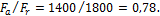 На основе рекомендаций, приведенных в таблице 5, намечаем тип подшипника – шариковый радиально-упорных с углом контакта β = 26°. Первоначально принимаем подшипник легкой серии  № 46210.С = 31800 Н;  Со = 25400 Н  (см. каталог)Из таблицы 11 имеем: е = 0,68Так как Fа/Fr  = 0,78 > е, тоХ = 0,41,  Y = 0,87 (см. таблицу 11)Осевая составляющая S1 = е∙Fr1 = 0,68∙3600 = 2450  (Н).Общая осевая нагрузка на вторую опоруFа2 = S1 + Fа = 2450 + 1400 = 3850  (Н)Эквивалентная динамическая нагрузка второй опоры: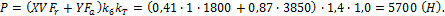 Расчетный ресурс в миллионах оборотов: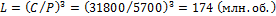 Расчетная долговечность в часах: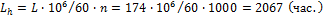 Долговечность недостаточна.Рассмотрим вариант с шариковым радиально-упорным подшипником средней серии № 46310, с углом контакта 26°, у которогоСо = 44800  Н;   С = 56300  Н.Все параметры и коэффициенты остаются без изменения. Поэтому сразу выделим:Ресурс:   L = (С/P)3 = (56300/5700)3 = 970  (млн.об.)Долговечность: Lh = L .106/60n = 970.106/60 .1400 = 11600  (час.)Такая расчетная долговечность подшипника для зубчатого редуктора приемлема (Lh min  = 10000 час.).3. Содержание работы- Расшифровка условного обозначения подшипников качения,- определение области их применения,- установление основных геометрических параметров и вычерчивание подшипников качения с указанием всех размеров,- подбор подшипников качения и выполнение проверочного расчета на долговечность.4. Оборудование и инструмент1)  Набор подшипников качения2)  Штангенциркуль3)  Каталог подшипников качения4)  Плакаты5. Порядок выполнения работыПодгруппа (2-3 студента) получает подшипники и мерительный инструмент.1) Изучить теоретический материал.2) Рассмотреть комплект подшипников качения.3) Записать маркировку (условное обозначение) подшипников и, пользуясь настоящим пособием и технической литературой, выполнить расшифровку условных обозначений.4) Установить назначение каждого подшипника качения и область его применения.5) Штангенциркулем измерить все геометрические параметры подшипников.6) Сравнить внутренние диаметры подшипников, полученные из условного обозначения и измеренные.7) Каждый студент должен выполнить эскизы трёх различных подшипников с простановкой основных размеров: d - внутренний диаметр,  D - наружный диаметр, b - ширина,  r  и  r1 - радиусы скругления внутреннего и наружного колец.8) Определить ориентировочно материал деталей подшипников.8) Подобрать подшипник и рассчитать его долговечность исходя из исходных данных, приведенных в таблице 14.9) Оформить отчет о выполненной работе.В процессе выполнения  работы студенты обмениваются подшипниками с целью более широкого ознакомления с различными их типами и изучения более широкого спектра конструктивных отличий в подшипниках. Желательно ознакомиться  со всеми типами подшипников:  шариковыми, роликовыми, игольчатыми, коническими, сферическими, радиальными, упорными,….Студент оформляет отчёт  на листах стандартного формата (210х290 мм) с указанием на титульном листе наименования работы, наименования кафедры, № группы и фамилии исполнителя.В отчёте приводятся эскизы подшипников с основными габаритными размерами, даётся расшифровка цифровых и буквенных обозначений. Указывается материал деталей подшипников, описывается краткая характеристика подшипников по назначению и применению.Таблица 14. Исходные данные для подбора и расчета подшипникаПримечание. Схему нагружения подшипников принять самостоятельно по таблице 13.6. Вопросы для самоконтроля1. Назначение подшипников качения.2. Устройство подшипников качения.3. Достоинства и недостатки подшипников качения.4. Классификация подшипников качения.5. Какую нагрузку воспринимают различные типы подшипников?6. Почему роликовые подшипники воспринимают большую нагрузку чем шариковые?7. Почему шариковый радиально-упорный подшипник воспринимает большую нагрузку чем шариковый радиальный?8. Что указывается в условном обозначении подшипника?9. Подбор и расчет радиального подшипника.10. В каких случаях выбирают радиально-упорные подшипники?11. Особенности расчета радиально-упорного подшипника?12. Назначение подшипников качения, их преимущества и недостатки в сравнении с подшипниками скольжения.13. Классификация подшипников качения по форме тел качения и направлению воспринимаемой нагрузки.14. Расшифровка маркировки подшипников (порядок расположения цифр в условном обозначении и их назначение).15. Материал и термическая обработка деталей подшипников.16. Наиболее характерные разновидности конструктивного исполнения подшипников.17. Пределы применимости в общем машиностроении, представленных на эскизах подшипников.7. Список использованной литературы1) Иванов М.Н. Детали машин: Учебник для вузов/ М.Н. Иванов, В.А. Финогенов. - М.: Высшая шк., 2019.- 408 с.2) Решетов Д.Н. Детали машин: Учебник для вузов. - М.: Машиностроение, 2017.- 656 с.3) Гузенков П.Г. Детали машин: Учебник для вузов.- М.: Высшая шк., 2019.- 395 с.4) Подшипники качения справочник – каталог. Под ред. Нарышкина и Коросташевского Р.В. – М.: Машиностроение, 2018. – 542 с.5) Анурьев В.И. Справочник конструктора-машиностроителя. Т. 2. – 5-е издание перераб. и доп. – М.: Машиностроение, 2017. – 559 с.6) Подшипники качения. Государственные стандарты России. – В 2-х ч. Ч.1. – М.: Стандартов, 2018. – 439 с.7) Подшипники качения. Государственные стандарты России. – В 2-х ч. Ч.2. – М.: Стандартов, 2019. – 432 с.Места цифр в условном обозначении(считая, справа)Значение цифр1-я  и  2-яДиаметр вала (внутренний диаметрподшипника d или втулки)3-я  и  7-яСерия по наружному диаметру иширине соответственно4-яТип подшипника5-я  и  6-яКонструктивные особенностиВнутренний диаметр,ммУсловные обозначенияВнутреннего диаметра1000120115021703от 20 до 200Частное от деления d на 5СерияХарактеристикапо ширинеОбозначение серииОбозначение серииПримерыобозначениясерииСерияХарактеристикапо ширине3-я цифрасправа7-я цифрасправаПримерыобозначениясериимелкогабаритныеразные001000ненормальные диаметрынеопределенные90900неопределенныенеопределенные8700800700тяжелыеширокаяузкая44202086400400средниеособоширокаяширокаянормальнаяузкая3633301030563003600300легкиеособоширокаяширокаянормальнаяузкая2522301030562003500200особолегкиеособоширокаяширокаянормальнаяузкая7171717134221077300370048541002007100100770010070027007000100сверхлегкиеособоширокаяширокаянормальнаяузкая9898989843221177403290030078001000900100080070009007000800ЧетвертаяцифрасправаТип подшипника0Радиальный шариковый1Радиальный шариковый сферический2Радиальный с короткими цилиндрическимироликами3Радиальный роликовый сферический4Радиальный роликовый с длиннымицилиндрическими роликами или игольчатый5Радиальный роликовый с витыми роликами6Радиально-упорный шариковый7Роликовый конический8Упорный шариковый9Упорный роликовый1000094тип - радиальный шариковый (цифра 0 на четвёртом месте)внутренний диаметр 4мм. (цифра 4),сверхлёгкой серии (цифра 9),конструктивная разновидность 00,серия ширин 1.25тип - радиальный шариковый (цифра 0 на четвёртом месте)внутренний диаметр 5 мм. (цифра 5) ,лёгкой серии (цифра 2),конструктивная разновидность 00,220512305423053230592305292305тип - радиальные роликовые с короткими цилиндрическими роликами, (2)внутренний диаметр 25мм. (05*5=25),средней серии, (3)конструктивная разновидность: 00 - без бортов на наружном кольце, 01 - с однобортовым наружным кольцом, 03 - с двухбортовым наружным кольцом,04 - с однобортовым  внутренним кольцом и  двухбортовым наружным кольцом, 09 - с двухбортовым наружным кольцом и плоской опорной шайбой на внутреннем кольце, 29 - без внутреннего кольца.74103тип - радиальный роликовый игольчатый, (4),внутренний диаметр 17мм,  (03),особо лёгкой серии, (1),конструктивная особенность  (07) - без сепаратора и с отверстием под смазку на наружном кольце.602/32тип - шариковый радиальный, (0),внутренний диаметр 32мм,  (32),лёгкой серии,  (2),конструктивная разновидность  (06) - с одной защитной шайбой.ДополнительныеобозначенияОтличительные признакиБСепаратор из безоловянистой бронзыГСепаратор из чёрных металловДСепаратор из алюминиевых сплавовЕСепаратор из пластических материаловЛСепаратор из латуниРДетали из теплостойкой сталиХДетали из цементируемой сталиЮЧасть деталей или все детали из нержавеющей сталиЯКольца и тела качения из редко применяемых материалов (пластмасса, углепластик, стекло, керамика,…)ОтношениеFa/FrУсловное обозначение и угол контактаОсевая составляющая радиальной нагрузки S в долях от FrПримечание0 - 0,35Радиальные однорядные шариковые подшипники---В случае возможности использования легкой серии получаются оптимальные результаты по предельной быстроходности0,36 - 0,7036000, β=12°0,3FrДопустимо использование особо легкой и сверхлегкой серии0,71 - 1,0046000, β=26°0,6 FrПри весьма высоких скоростях легкая серия предпочтительней1,01 - 1,5066000, β=36°0,9 FrДля высоких скоростей подшипник с данным углом контакта не пригоден1,51…Рекомендуется применять конические радиально-упорные подшипники или спаренные радиально-упорные шариковыеРекомендуется применять конические радиально-упорные подшипники или спаренные радиально-упорные шариковыеРекомендуется применять конические радиально-упорные подшипники или спаренные радиально-упорные шариковыеХарактер нагрузкиkбПримерыСпокойная без толчков1,0Ролики ленточных транспортеровЛегкие толчки. Кратковременные перегрузки до 125%,от расчетной нагрузки1,1 - 1,2Прецизионные зубчатые передачи, блоки, легкие вентиляторы, воздуходувкиУмеренные толчки и вибрации. Кратковременные перегрузкидо 150% от расчетной нагрузки1,3 - 1,5Редукторы всех конструкцийТо же в условиях повышенной надежности1,6 - 1,8Центрифуги и сепараторы, энергетическое оборудованиеЗначительные толчки и вибрации. Кратковременныеперегрузки до 200% от расчетной нагрузки1,9 - 2,4Валики среднесортных прокатных станов; дробилки, ковочные машиныС сильными ударами и кратковременными перегрузками, достигающими 300% от расчетной нагрузки2,5 - 3,0Тяжелые ковочные машины; валки крупносортных прокатных станов; лесопильные рамыРабочая температура подшипника, °Сдо 100125150175200225250300350kT1,001,051,101,151,251,351,401,602,00Угол контактаβ°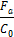 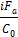 ОднорядныеОднорядныеДвухрядныеДвухрядныеДвухрядныеДвухрядныеeУгол контактаβ°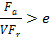 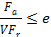 eУгол контактаβ°XYXYXYe00,0140,0280,0560,1100,1700,2800,1200,560-0,562,301,991,711,451,311,151,041,00100,562,301,991,711,451,311,151,041,000,190,220,260,300,340,380,420,445-0,0140,0280,0560,0850,1100,1700,2800,4200,5600,562,301,991,710,551,451,311,151,041,0012,782,402,071,871,751,561,391,261,210,783,743,232,782,522,362,131,781,691,6300,230,260,300,340,360,400,450,500,5210-0,0140,0290,0570,0860,1100,1700,2900,4300,5700,461,881,711,521,411,341,231,101,011,0012,181,981,761,631,551,421,271,171,100,753,062,782,472,292,182,001,791,641,630,290,320,360,380,400,440,490,540,5412-0,0140,0290,0570,0860,1100,1700,2900,4300,5700,451,811,621,461,341,221,131,041,011,0012,081,841,691,521,391,301,201,161,160,742,942,632,372,181,981,841,691,641,620,300,340,370,410,450,480,520,540,5415-0,0150,0290,0580,0870,1200,1700,2900,4400,5800,441,471,401,301,231,191,121,021,001,0011,651,571,461,381,341,261,141,121,120,722,392,282,112,001,931,821,661,631,630,380,400,430,460,470,500,550,560,5618,19,2024,25,263035,3640--0,430,410,390,370,351,000,870,760,660,57111111,090,920,780,660,550,700,670,630,600,571,631,411,241,070,930,570,680,800,951,14Подшипники сферическиеПодшипники сферическиеПодшипники сферические4,40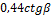 1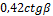 0,65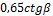 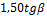 eXYXYПодшипники однорядныеПодшипники однорядныеПодшипники однорядныеПодшипники однорядныеПодшипники однорядные100,40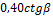 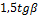 Подшипники двухрядныеПодшипники двухрядныеПодшипники двухрядныеПодшипники двухрядныеПодшипники двухрядные1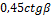 0,67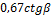 Схема нагруженияСоотношениесилОбщие осевыенагрузки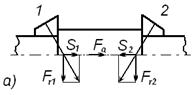 S1≥S2Fа≥0S1<S2Fа≥S2-S1Fа1=S1Fа2=S1+FаFа1=S1Fа2=S1+Fа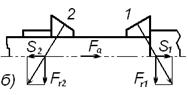 S1≤S2Fа < S2 - S1Fа1=S2-FаFа2=S2Fr1, НFr2, НFа, Нn, об/минd, ммВращаетсякольцоХарактернагрузкиРабочая температураподшипника, °СLh min,час127001200094040внутреннееспокойная1251200021400195030145030внутреннеелегкие толчки1001000032300250012093545наружноеумеренные толчки110120004320016001400100050наружноезначител. толчки13010000535001500200020055внутреннеелегкие толчки11512000